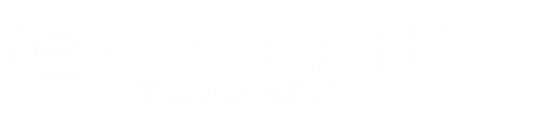 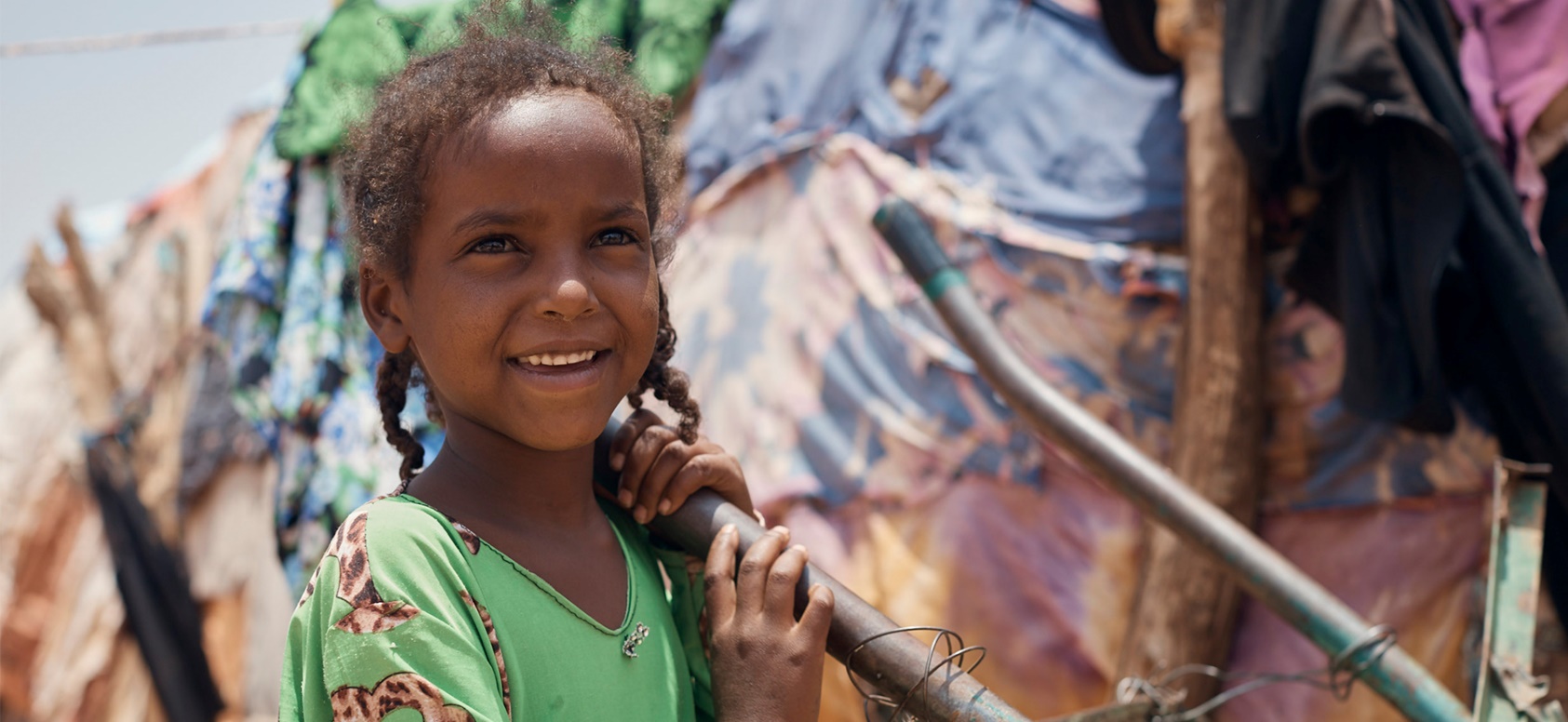 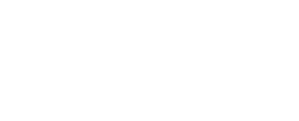 SHINE FOR SHELTERBOX: Make a difference this winterOn average, only 1 in 5 families receive the emergency shelter they desperately need following disaster or in times of conflict. ShelterBox knows that recovery starts with shelter. Having somewhere dry and warm to sleep, to prepare meals and be with your family, is vital for starting the long process of recovery. As winter brings shorter days and darker nights, solar lights help families to re-establish their normal routine and can help transform a shelter into a home.Will you join Rotarians and Rotary Clubs all over the world to host a get together and raise funds for families affected by disaster?THERE ARE SO MANY WAYS TO SHINE!Host a Shine for ShelterBox dinner individual or as a clubGet together as a club, with other clubs in your District or with your wider community. Take over a club meetingChange one of your Rotary Club meetings into a Shine for ShelterBox meeting and raise awareness of the importance of shelter after disaster, and inform your members about ShelterBox, Rotary’s Project Partner in disaster relief. Take over an existing eventWhy not adapt a current club fellowship event to be a Shine for ShelterBox get together and raise vital funds for solar lights and other essential aid items.“We had a lot of fun on our wine and cheese Shine evening. We invited a Rotary Club member and his wife to talk about their Camino adventure, and presented an overview of ShelterBox. It was a great social for many club members, their partners and friends. Social, Rotary awareness and ‘doing good in the world’ by supporting ShelterBox  - What could be better?” – Mike French, Member of the Rotary Club of Calgary West, Past District Governor 5360.Sign up your club at www.shelterboxcanada.org/shine--------------------------------------------------------------------------------------------------------------------------YOU CAN FIND THE LATEST UPDATES FROM THE FIELD ATwww.shelterboxcanada.org/operations-update